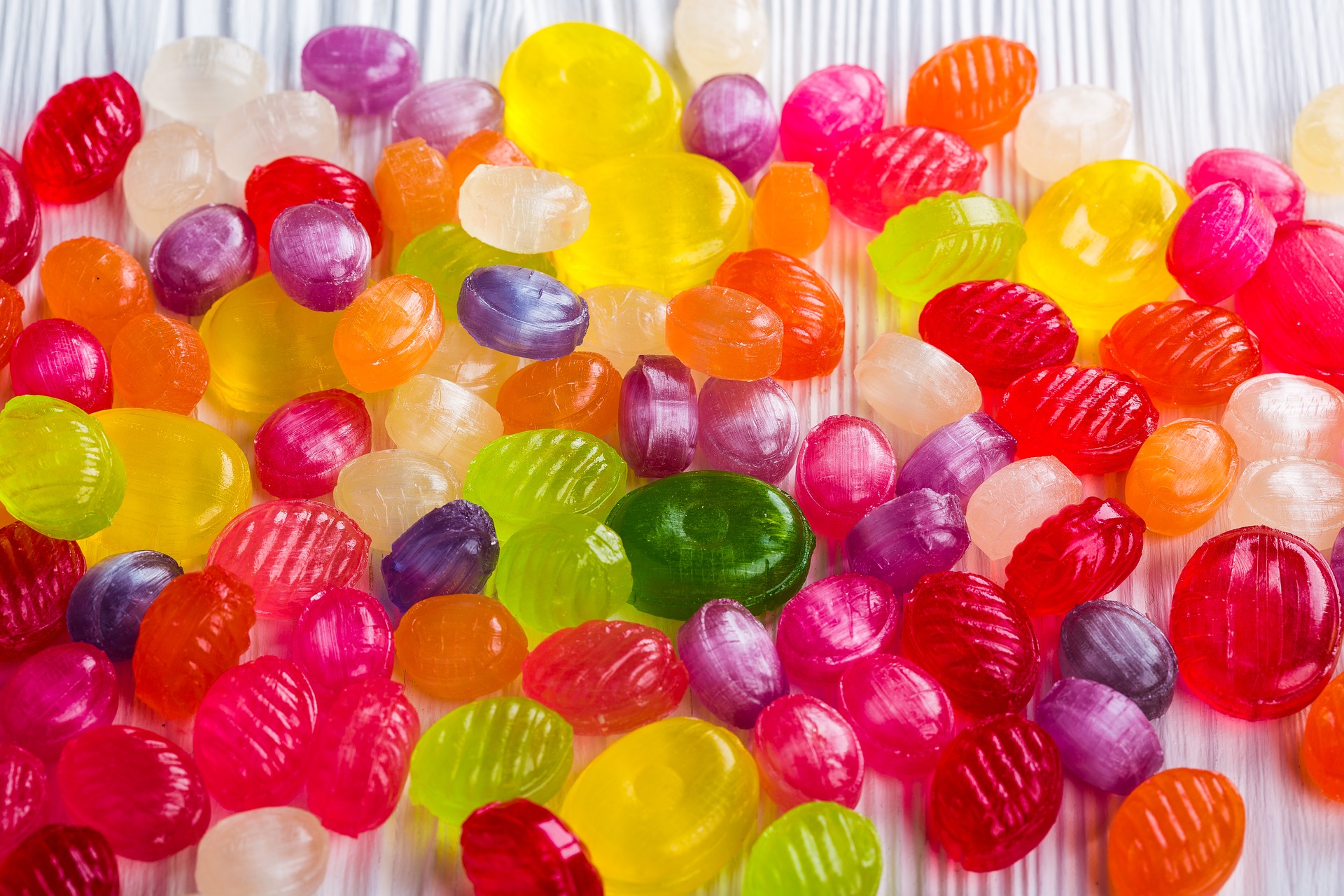 Rúbrica: PRESENTACIÓN DE DIAPOSITIVASAlumno/a: ___________________________   Curso: ______   Nº: _____	NOTAEstructura de la presentación (25% si solo es evaluado el recurso digital y 20% si se evalúa también el CONOCIMIENTO DEL TEMA).   Conocimiento del tema
EXCELENTE(2)BIEN
(1)POCO A POCO
(0,5)DEBES ESFORZARTE
(0)NotaINFORMACIÓNLa información aparece muy bien ordenada. Existe una gran relación entre texto e imagen.Aparece ordenada y, en su mayoría, es coherente. Casi siempre existe relación entre el texto y la imagen.Está suficientemente ordenada y coherente. Algunas veces, no existe relación entre el texto y la imagen.En muchos casos es desordenada e incoherente y no hay relación entre imagen y texto. CONTENIDORefleja claramente la información esencial.Refleja bien la información esencial.Refleja suficientemente la información esencial.No refleja la información esencial.RECURSOSA lo largo de la presentación aparecen recursos de diferentes formatos: imágenes, vídeos, direcciones de Internet. Además, están citadas las fuentes.Aparecen recursos de diferentes formatos: imágenes, vídeos, direcciones de Internet; aunque no están citadas las fuentes.La presentación es pobre en recursos visuales.La presentación no posee ningún recurso visual.ORTOGRAFÍANo existen errores ortográficos. La ortografía es buena, aunque falta alguna tilde.La ortografía es suficiente, aunque existen dos faltas de ortografía.Existen fallos ortográficos.CONOCIMIENTO DEL CONTENIDOEl autor puede describir precisamente entre el 75% y el 100% de los contenidos de la presentación.  El autor puede describir precisamente entre el 50% y el 75% de los contenidos de la presentación.  El autor puede describir precisamente entre el 25% y el 50% de los contenidos de la presentación.  El autor no puede describir la mayoría de los contenidos de la presentación.  